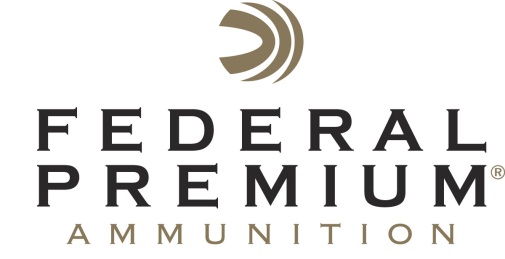 Contact: JJ ReichCommunications ManagerShooting Sports	763-323-3862FOR IMMEDIATE RELEASE 		 	       E-mail: Vistapressroom@vistaoutdoor.comFederal Premium to Introduce New Ammunition at SHOT ShowANOKA, Minnesota – January 10, 2017 – Federal Premium Ammunition is proud to introduce a suite of new products at the 2017 SHOT Show that continues the company’s long tradition of craftsmanship while promising to change the face of shooting. The introductions include the game-changing Edge TLR all-range rifle loads, 38 Special +P HST Micro, Hunter Match 22 Long Rifle, Gold Medal Grand, redesigned Black Cloud with FLITECONTROL FLEX, and much more. Attendees are encouraged to visit booth 14551 during the show in Las Vegas, Jan. 17-20 to see the entire new product lineup.Unlike other so-called long-range projectiles that can fail to perform at lower velocities, the Federal Premium Edge TLR uses an exclusive Slipstream polymer tip to trigger expansion at long range. On closer targets, the copper shank and bonded lead core retain weight for consistent, lethal penetration. Ballistics are likewise flawless. Credit the Edge TLR bullet’s sleek boat-tail design, secant ogive and unique AccuChannel grooving, which trim drag to an absolute minimum. Available in 308 Win., 30-06 Spring., 300 Win. Magnum and 300 Win. Short Magnum.New Federal Premium Hunter Match 22 Long Rifle raises the bar in rimfire, delivering impeccable long-range accuracy and terminal performance. The hollow-point lead bullet is tuned for optimum penetration and expansion out to 100 yards. Plus, high-velocity loading flattens trajectories while packing ample energy to take down any target. A nickel-plated case ensures seamless extraction and inhibits corrosion. Federal Premium’s Personal Defense HST Micro products provide superior expansion, penetration and terminal performance, with bullet weights and propellants optimized for cycling and accuracy in subcompact concealed-carry handguns. For 2017, the line expands to include a 38 Special +P load with a deeply seated 130-grain bullet that eliminates casing air space for ultra-consistent velocities.After a decade-long reign as waterfowling’s deadliest load, Federal Premium’s Black Cloud is even better than ever. The new FLITECONTROL FLEX wad improves pattern density and consistency through ported and standard waterfowl chokes, while FLITESTOPPER Steel pellets create massive wound channels. The Catalyst lead-free primer and clean-burning, temperature-stable propellant decrease residue and yield consistent velocities in all hunting conditions. Available in 25 new 12- and 20-gauge loads, including Black Cloud High Velocity and Close Range.Federal Fusion was the first rifle ammunition built specifically for deer hunting, and it is still the best. For 2017, a new 6.5 Creedmoor cartridge joins the Fusion family, offering deer hunters a buck-stopping blend of long-range accuracy, flat trajectory, mild recoil and tag-punching power.Designed for hunting with modern sporting rifles, Fusion MSR loads boost performance from AR-15 and AR-10 platforms. The all-new 120-grain 6.5 Grendel joins five other Fusion MSR offerings for 2017.Elite long-range shooters will appreciate Federal Premium’s new Gold Medal Berger loads. The rounds feature a Berger bullet with high ballistic coefficient for flat trajectories, less wind drift and surgical long-range accuracy. Available in 223 Rem., 6.5 Grendel, 6.5 Creedmoor and 308 Win.Federal Premium Gold Medal shotshells have long set the standard for competitive trap, skeet and sporting clays shooters. The enhanced design of all-new Gold Medal Grand produces less felt recoil, more reliable ignition and improved shot hardness. Available in 10 new 12-gauge loads.High-flying targets can’t escape Federal Premium’s new Hi-Bird. A two-piece wad with SoftCell technology yields more consistent long-range patterns while reducing felt recoil. Plus, its lead shot offers optimum hardness and density, delivering more downrange energy. Available in five new 12-gauge options.These products and many more can be viewed at SHOT, with photos and product details added to company’s website after the tradeshow.Federal Premium is a brand of Vista Outdoor Inc., an outdoor sports and recreation company. For more information on Federal Premium, go to www.federalpremium.com. About Vista Outdoor Inc.Vista Outdoor is a leading global designer, manufacturer and marketer of consumer products in the growing outdoor sports and recreation markets. The company operates in two segments, Shooting Sports and Outdoor Products, and has a portfolio of well-recognized brands that provides consumers with a wide range of performance-driven, high-quality and innovative products for individual outdoor recreational pursuits. Vista Outdoor products are sold at leading retailers and distributors across North America and worldwide. Vista Outdoor is headquartered in Utah and has manufacturing operations and facilities in 13 U.S. States, Canada, Mexico and Puerto Rico along with international customer service, sales and sourcing operations in Asia, Australia, Canada, Europe and New Zealand. For news and information, visit www.vistaoutdoor.com or follow us on Twitter @VistaOutdoorInc and Facebook at www.facebook.com/vistaoutdoor. 